Aanvraagformulier sponsorbijdrage evenementen 2020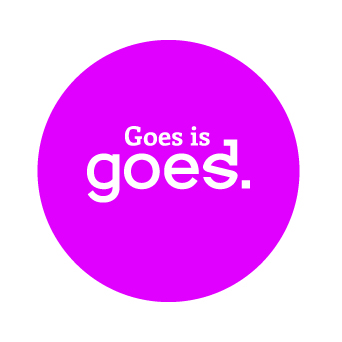 Stichting Goes Marketing neemt alleen volledig ingevulde aanvraagformulieren in behandeling die zijn ingediend vóór 21 oktober 2019 en betrekking hebben op een te organiseren evenement in de gemeente Goes in 2020 en voorzien zijn van een bijlage met hierin de begroting (apart meesturen a.u.b.) met een specificatie van kosten en opbrengsten.Denkt u er aan dat dit aanvraagformulier los staat van een vergunning aanvraag bij de gemeente?Economische effecten (25) Het evenement zorgt voor economische spin-off, trekt bezoekers naar de stad, vergroot de bestedingen van bezoekers in de stad. Bij dit criterium gaat het om de directe economische effecten. Kwaliteit van het evenement (25) Evenement is actueel, toonaangevend, lokaal, regionaal, landelijk of zelfs (inter)nationaal onderscheidend en duurzaam. Duurzaamheid is verankerd in het evenement. Kwalitatief goede evenementen hebben oog voor de omgeving, ook wat betreft de impact op de langere termijn. Bijvoorbeeld aandacht voor afvalinzameling, milieu,fiets parkeerplaatsen. Bij dit criterium gaat het om de kwaliteit van het evenement. Publiciteit (25) Het evenement levert positieve lokale, regionale, landelijke of zelfs (inter)nationale publiciteit op. Bij dit criterium gaat het om de indirecte waarde van het evenement. Samenwerking (25) Organisator zoekt waar mogelijk samenwerking met andere organisaties, evenementen en ondernemers. Meerdere evenementen geclusterd in 1 weekend levert vaak kostenbesparing en meer bezoekers op.Gegevens organisatie/vereniging/stichting/aanvrager(Bedijfs)naam:Contactpersoon:Adres:Postcode:Plaats:Telefoonnummer:E-mail:Website:Inschrijving KvK:Bij welke andere instanties heeft u ook om een bijdrage gevraagd?Wat is het doel van uw organisatie/vereniging/stichting?Naam evenement/activiteit/project Heeft het evenement een winstoogmerk?Is het een openbaar evenement of is er sprake van kaartverkoop?Is het evenement jaarlijks terugkerend of eenmalig?Gewenst bedrag in euro’s Omschrijving evenement/activiteit/projectLocatie evenement/activiteit/projectDatum evenement/activiteit/projectWelk doel streeft uw organisatie na met het evenement/activiteit/project?Is er een relatie met maatschappelijke, politiek of godsdienstige stromingen? Zo ja, welke?Welke doelgroepen wilt u met uw evenement/activiteit/project bereiken?Is het evenement/activiteit/project al eerder georganiseerd? Zo ja, waar en wanneer?Hoeveel bezoekers verwacht u?Welke Goese ondernemers profiteren van uw evenement? (Denk bijvoorbeeld aan bestedingen van bezoekers in horeca, winkels, maar ook aan toeleveranciers etc.)Kunt een schatting geven van de bestedingen in de Gemeente Goes rondom het evenement?Organiseert u arrangementen of andere acties samen met andere Goese partijen t.b.v. bezoekers en deelnemers? Zo ja, welke?Voor welke doelgroep(en) is het evenement bedoeld?Vindt er een soortgelijk evenement plaats in de provincie Zeeland? Zo ja, welk evenement?Op welke wijze houdt u rekening met het milieu?Op welke wijze draagt  het evenement bij aan de leefbaarheid van Goes?Op welke wijze toont het evenement de merkwaarden: aangenaam, handelsgeest, & bereikbaar ?Op welke wijze maakt u promotie voor uw evenement/activiteit/project? (Indien uw evenement eerder plaatsvond, graag de voorbeelden van externe publicaties bijvoegen.)Hoe brengt u de kwaliteiten van Goes naar voren in uw aankondigingen voor het evenement?Hoe denkt u bovenregionale publiciteit te generen voor uw evenement?Met welke andere evenementen, organisaties en/of ondernemers werkt u op welke wijze samen?